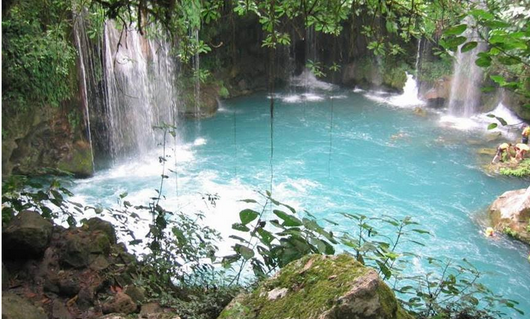                                        Cascades, les prouesses de dame natureDe leur beauté, elles enchantent nos yeux médusés,Leur murmure nous raconte des douces mélopéesEt leur fraîcheur adoucit les après-midis d'été,Trois bienfaits dans une seule genèse de la créativité.Elles sont toujours majestueuses dans leurs subtilités,L'été, leur débit léger les emplit de finesse écheveléeEt leur chansonnette est plus douce pour nous charmer.Puis la retombée de l'eau délicatement oxygénéeCrée un étang sublime d'un divin teint azuré                         Parmi une nature belle et généreuse très coloréeOù le liquide ne semble pas pressé de s'échapperTellement le calme et la douceur semblent nous pénétrer.Lorsque le flux aqueux augmente d'intensité,La chevelure s'épaissit et le grondement nous effraie.L'eau se trouble et bouillonne jusqu'à son pied,Empressée semble-t-il de regagner sa liberté,De se transformer en torrent dans les pentes à dévalerEt parfois de rejoindre un fleuve, le faire déborder.Hormis cela, le tableau est féérique lorsque les arbres parésDe leurs floraisons endiablées viennent le décorer.La nature est merveilleuse, le soleil vient y jouerDe ses rayons, il y crée des arcs en ciel magnifiés.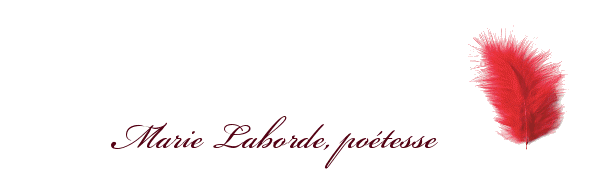 